Albert BirchAlbert Birch was born in Watford in about 1898. He enlisted in Grimsby as Private 9676 with the 2nd Battalion of the Lincolnshire Regiment and served in France and Flanders. He was killed in action on 10 March 1915, aged 17. He is remembered with honour at the Le Touret Military Cemetery, Panel 8, in France and is commemorated at St Matthew’s Church, Oxhey. His connection with Oxhey is currently unknown. 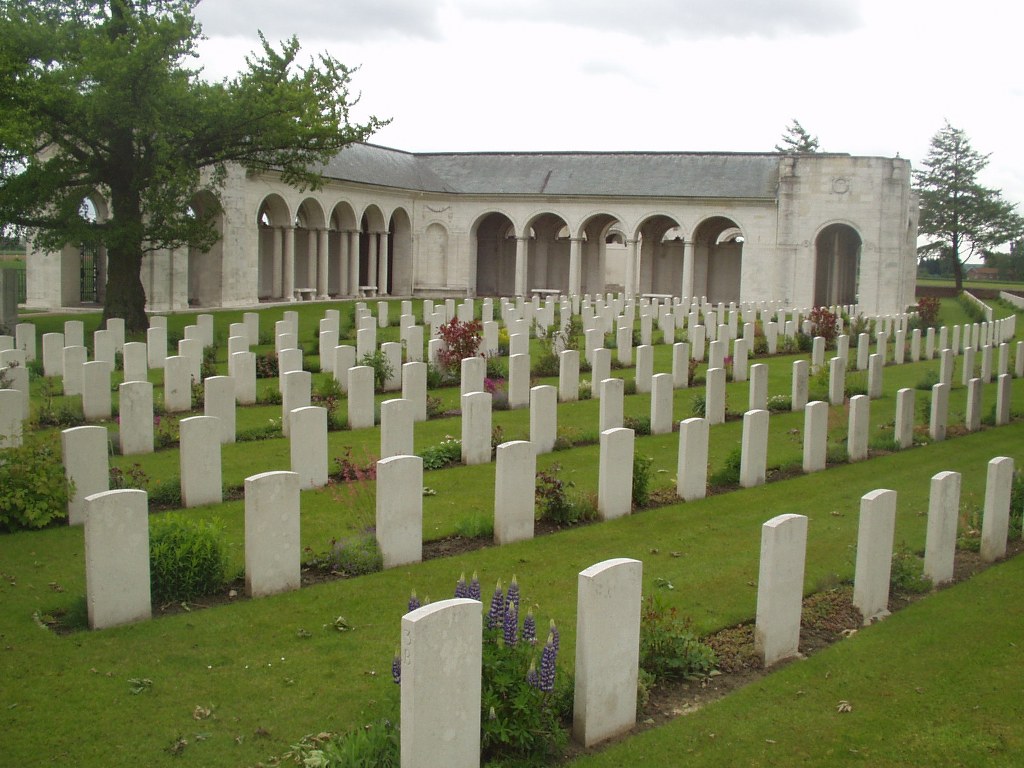 